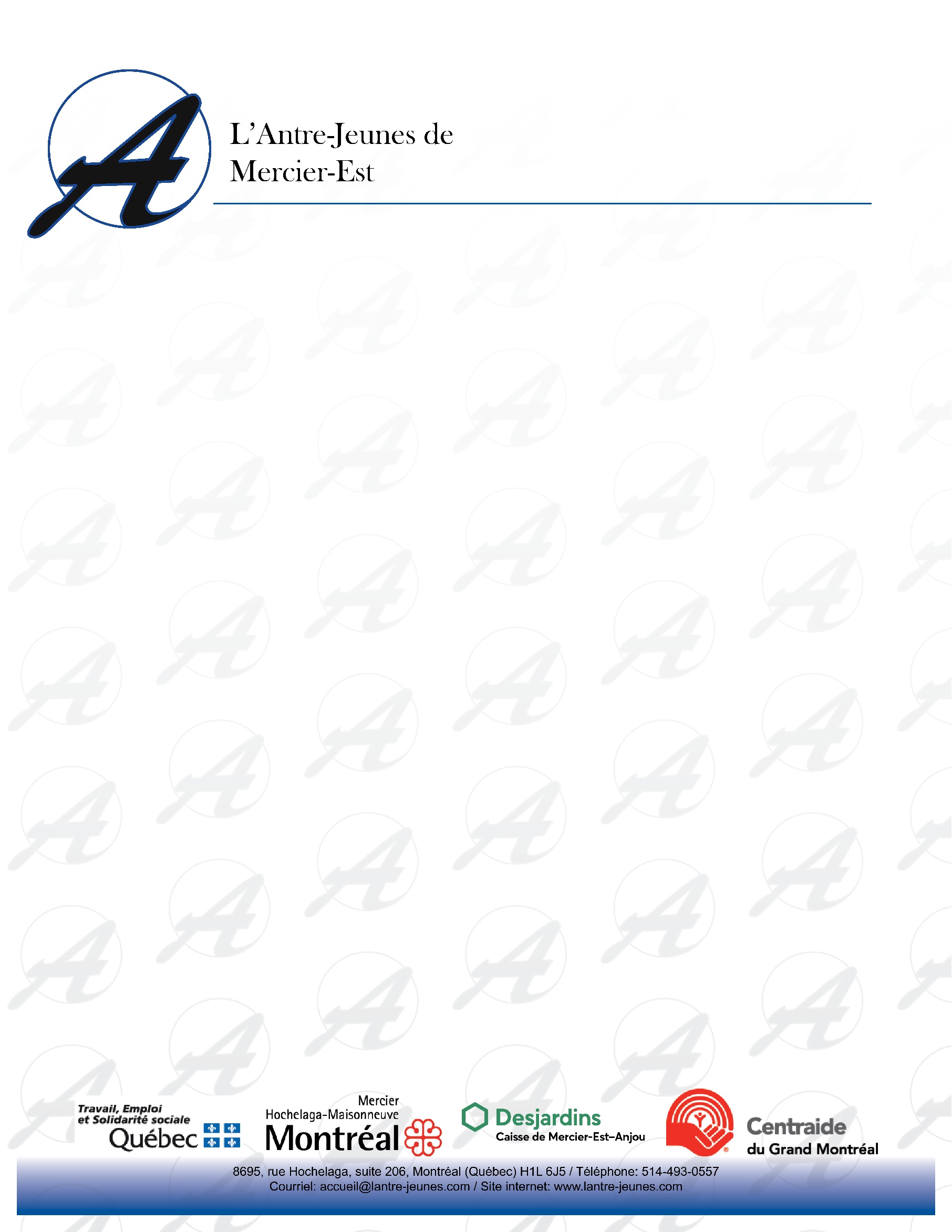 Index des recettesSoupesSoupe aux tomates et poivrons rouges (Allrecipes)Rendement : 4 portionsPréparation : 10 minutesCuisson : 35 minutesIngrédients2 c. à soupe de beurre salé1 petit piment fort rouge, épépiné, haché1 gousse d’ail, hachée10 grosses tomates, hachées5 poivrons rouges, épépinés, hachés600 ml de bouillon de légumesSel et poivre, au goût55ml de crème 35%PréparationFondre le beurre dans une casserole à feu moyen ; y faire revenir le piment fort et l’ail 1 à 2 minutes. Ajouter les tomates et les poivrons rouges et cuire en remuant pendant 5 à 6 minutes. Ajouter ensuite le bouillon et une pincée de sel et poivre ; porter à ébullition, réduire le feu et laisser mijoter 10 à 12 minutes. Retirer du feu et broyer au mélangeur ou au mélangeur à immersion, jusqu’à consistance lisse. Servir et arroser chaque portion d’un filet de crème. Crème de chou-fleur (Ricardo)Rendement : 8 portionsPréparation : 20 minutesCuisson : 25 minutesIngrédients250 ml (1 tasse) de poireau haché1 gousse d’ail, hachée45 ml (3 c. à soupe) de beurre1 litre (4 tasses) de chou-fleur, défait en bouquet250 ml (1 tasse) de pommes de terre, pelées et coupées en morceaux1,125 litre (4 1/2 tasses) de bouillon de poulet75 ml (1/3 tasse) de crème 35%Oucrème 15% à cuissonSel et poivre PréparationDans une casserole, attendrir le poireau et l’ail dans le beurre. Saler et poivrer.Ajouter le chou-fleur, les pommes de terre et le bouillon. Porter à ébullition et laisser mijoter à feu moyen environ 20 minutes à découvert.Retirer du feu et réduire en purée au mélangeur. Ajouter la crème. Rectifier l’assaisonnement. Crème de poireaux et pommes de terre (fraîchement pressé)Rendement : 4 portionsPréparation : 10 minutesCuisson : 20 minutesIngrédients4 poireaux, le bout et le vert foncé enlevé4 pommes de terre moyennes pelées et coupées en petits dés3 gousses d’ail émincées2 c. à soupe de beurre (ou beurre végane)4 tasses de bouillon de poulet ou de légume1 tasse de crème 15% (ou crème de soya)2 c. à soupe de farine1 feuille de laurier1 c. à thé de fines herbes séchéesSel, poivreCiboulette émincée pour garnir 
PréparationCouper le poireau (blanc et vert pâle seulement) en rondelles. Placer les rondelles dans une passoire et défaire les morceaux, puis rincer abondamment. Bien égoutter et réserver.Dans une marmite en fonte émaillée (de type Creuset) ou une casserole à fond épais, faire fondre le beurre à feu moyen doux et y faire revenir le poireau avec les pommes de terre pendant environ 5 minutes. Ajouter l'ail et continuer à faire revenir pendant deux minutes, en remuant souvent.Ajouter la farine et bien mélanger pour couvrir.Verser le bouillon sur les légumes, ajouter le laurier ainsi que les fines herbes.Augmenter le feu et porter le mélange à ébullition. Réduire ensuite la chaleur à moyen, couvrir et laisser la soupe mijoter jusqu'à ce que les pommes de terre soient parfaitement tendres, soit environ 7 à 10 minutes.Retirer la feuille de laurier.Ajouter la crème, saler et poivrer. Augmenter la chaleur et mélanger jusqu’à ce que la soupe soit bien réchauffée (quelques minutes tout au plus).Réduire la soupe en crème à l’aide d’un mélangeur ou d’un mélangeur inversé. Servir avec de la ciboulette émincée.SaladesSalade de roquette aux noix (inspiré de cuisine actuelle)Rendement : 4 portionsPréparation : 5minutesCuisson : aucuneIngrédients250g de roquette1 cœur de laitue50g de cerneaux de noix1 c. à soupe de vinaigreSel et poivre au goûtPréparationLavez les salades et essorez-les. Émincez le cœur de laitue. Dans un saladier, faites dissoudre le sel dans le vinaigre, poivrez. Ajoutez l’huile en émulsionnant. Ajoutez les salades et mélangez-les à la vinaigrette. Disposez le cerneau de noix et servez. Salade grecque (Ricardo)Rendement : 4 portionsPréparation : 30 minutesCuisson : aucuneIngrédientsVinaigrette45 ml (3 c. à soupe) d’huile d’olive30 ml (2 c. à soupe) de jus de citron30 ml (2 c. à soupe) d’olive noire dénoyautée dans l’huile, égouttées et hachées finement30 ml (2 c. à soupe) de persil plat ciselés5 ml (1 c. à thé) de sucre5ml (1 c. à thé) de moutarde de Dijon2,5 ml (1/2 c. à thé) d’origan séchéSalade4 tomates, coupées en cubes1 concombre anglais, coupé en cube1 poivron jaune, épépiné et coupé en cubes9- g (3/4 de tasse) de fromage feta coupé en dés80 g (1/2 tasse d’oignon rouge, émincé finementPréparationDans un saladier ou un grand bol, mélangez tous les ingrédients de la vinaigrette à l’aide d’un fouetAjoutez les ingrédients de la salade et mélangez bien. Sale et poivre. Mettez la salade au réfrigérateur jusqu’au moment de servir. TapasPizza alsacienne (Ricardo)Rendement : 16 bouchéesPréparation : 10 minutesCuisson : 10 minutesIngrédients1 pâte mince à pizza carrée du commerce de 8 po45 ml (3 c. à soupe) de tartinade à l’oignon rôtiou45 ml (3 c. à soupe) de confiture d’oignon2 tranches de bacon coupées en fins lardons60 ml (1/4 tasse) de fromage cheddar fort ou gruyère Fromage parmigiano reggiano râpé au goût Poivre du moulinPréparationPlacer la grille dans le centre du four. Préchauffer le four à 200 °C (400 °F).Déposer la pâte à pizza sur une plaque de cuisson. Y répartir la tartinade à l’oignon puis garnir de bacon et de fromage. Poivrer généreusement.Cuire au four environ 10 minutes ou jusqu’à  ce que la pâte soit croustillante. Couper en 16 carrés et servir immédiatement.Choux de Bruxelles enrobés de bacon (Kraft Canada)Rendement : 20 portionsPréparation : 15 minutesCuisson :Ingrédients10 tranches de bacon, coupées en deux sur la largeur3 c. à soupe de sauce barbecue Bull’s-Eye Bold originale10 gros choux de Bruxelles, coupés en deux sur la longueurPréparation Chauffer le four à 200 °C (400 °F).Mettre le bacon, un peu à la fois, en une seule couche dans une assiette micro-ondable recouverte d’un essuie-tout; couvrir d’un deuxième essuie-tout. Chauffer à l’intensité élevée 1 ½ minutebadigeonner le bacon de la sauce barbecue. Mettre 1 moitié de chou de Bruxelles, côté coupé vers le haut, au centre de chaque morceau de bacon; rabattre les extrémités du bacon sur le chou. Disposer, le joint en dessous, sur une plaque à pâtisserie à rebords. Répéter avec le reste du bacon et des moitiés de chou. Cuire de 20 à 25 minutes ou jusqu’à ce que le bacon soit croustillant et que les choux soient tendres.Trempette guacamole veloutée (Plaisirs laitiers)Rendement : 5Préparation : 10 minutesCuisson : aucuneIngrédients 2 avocats mûrs, mais fermes1/3 tasse (75 ml) de crème 10%¼ de mayonnaise légère2 ml (1/2 c. à thé) de zeste de lime, râpé15 ml (1 c. à soupe) de jus de lime1 petite tomate italienne (Roma), épépinée et coupée en dés1 gousse d’ail haché finementUn jet de  sauce au piment fortSel au goût30 ml (2 c. à soupe) de coriandre ou de persil frais, hachéPréparationCouper les avocats en deux et retirer le noyau. À l’aide d’une cuillère, retirer la chaire des avocats et déposer d’une un bol profond.Réduire les avocats en purée à l’aide d’un pilon à purée, jusqu’à consistance assez lisse.Ajouter la crème, la mayonnaise, le zeste et le jus de limeRéduire en purée et remuer jusqu’è consistance lisse et homogèneIncorporer les tomates, l’ail et la sauce au piment fort. Assaisonner au goût de sel. Transférer dans un bol à service et parsemer de coriandre ou persil. Houmous à l’avocat (fraîchement pressé)Rendement : 5Préparation : 10 minutesCuisson : aucuneIngrédients 1 conserve de pois chiches1 pincée de cumin2 avocats1 gousse Jus de citron1 c. à soupe de tahini¼ de tasse d’huile d’olive PréparationÉgoutter et rincer les pois chiches, puis les mettre dans le robot culinaire avec le cumin, les avocats pelés et dénoyautés, la gousse le jus de citron et le tahinimélanger le tout en ajoutant l’huile d’olive en filet jusqu’à l’obtention d’une texture fineSaler au goûtServir avec des petits pains pita ou des bâtonnets de carottes, branches de céleri ou autres légumes de votre choix. Trempette étagée des fêtes (inspiré de Kraft Canada)Rendement : 6Préparation : 10 minutesCuisson : aucuneIngrédients1 tasse de produit de fromage à la crème Philadelphia½ tasse de crème sure¼ tasse de tartinade 1 tasse de salsa2 tasses de fromage mozzarella râpé2 tomates, hachées2 oignons verts hachésPréparationMélanger le fromage à la crème, la crème sure et la sauce jusqu’à homogénéité étaler ce mélange sur une assiette.Couvrir le mélange du reste des ingrédients, sauf les craquelins, en formant des étagesServir la trempette avec des craquelinsOmelette japonaise pour maki (https://www.youtube.com/watch?v=UuRCV8Ks-yo)Rendement : portion individuellePréparation : 30 minutesCuisson : 20 minutesIngrédients2 œufs1 c. à soupe de lait ½ c. à soupe de sucreSel/poivre au goûtPréparationDans un bol, mélangez l’ensemble des ingrédients. Passez le contenu au tamis.Faites chauffer une poêle huilée à feu moyen et y verser environ le tiers du mélange.Lorsque l’omelette est presque cuite, roulez-là sur elle-même et placer le rouleau au centre de la poêle. Huilez, au besoin,  une des deux moitiés de la poêle et versez-y le 2e tiers du mélange en gardant toujours le rouleau au centre.Lorsque cette 2e partie du mélange est presque cuite, enrobez-y le rouleau du centre.Répétez les étapes 5 et 6 avec le dernier tiers du mélange. Retirez le rouleau de la poêle et coupez-le en quatre sur la longueur.Servez et dégustez ou utilisez-le pour vos makis faits maison.Viandes Poulet général Tao sans friteuse (Ricardo)Rendement : 4 à 6 portionsPréparation : 25 minutesCuisson : 25 minutesIngrédients90 ml (6 c. à soupe) de sauce soya90 ml (6 c. à soupe) de bouillon de poulet 90 ml (6 c. à soupe) de vinaigre de riz15 à 30 ml (1 à 2 c. à soupe de gingembre frais, haché finement3 gousses d’ail, hachées finement20 ml (4 c. à thé) de fécule de maïs10 ml (2 c. à thé) de paprika10 ml (2 c. à thé) de sambal oelek5 ml (1 c. à thé) d’huile de sésame grillé210 g (une tasse) de sucre45 ml (3 c. à soupe) d’eau2 poivrons rouges épépinés et coupés en grosses lanières180 ml (3/4 tasse) d’huile de canola1 kg (2,2 lb) de haut de cuisses de poulet désossées et sans la peau, coupés en gros cubes75 g (1/2 tasse) de farine tout usage non blanchi2 oignons vers, émincés PréparationDans un bol, mélanger la sauce soya, le bouillon, le vinaigre, le gingembre, l’ail la fécule, le paprika, le sambal oelek et l’huile de sésame. Dans une petite casserole, mélanger le sucre et l’eau. Porter à ébullition et laisser mijoter  jusqu’à ce que le mélange se caramélise légèrement, soit environ 5 minutes. Ajouter le mélange de soya. Porter à ébullition en fouettant  constamment. Réserver la sauce hors du feu.  Dans une grande poêle antiadhésive à feu moyen élevé, attendrir les poivrons dans 30 ml (2 c. à soupe) d’huile pour 3 minutes. Réservé sur une assiette. Dans un bol, saler et poivrer le poulet. Ajouter la farine et mélanger jusqu’à ce qu’il soit bien enrobé. Retirer l’excédent de farine. Dans la poêle qui a servi aux poivrons, dorer la moitié du poulet à la fois dans le reste de l’huile (150ml ou 2/3 tasse) de manière à avoir un fond d’huile d’environ 1 cm (3/4 de po). Ajouter de l’huile au besoin. Égoutter sur du papier absorbant et réserver au chaud. Jeter l’huile.  Dans la même poêle, réchauffer la sauce. Ajouter le poulet et les poivrions et bien les enrober de la sauce. Parsemer d’oignons verts. Servir avec du riz et des légumes sautés tels que du bok choy ou du chou chinois. Pilons de poulet à la moutarde au miel et Dijon (Lepoulet.qc.ca)Rendement : 3 portionsPréparation : 5 minutesCuisson : 35 minutesIngrédients6 à 8 pilons de poulet ou hauts de cuisse45 ml (3 c. à soupe) de moutarde de Dijon régulière ou à l’ancienne45 ml (3 c. à soupe) de miel30 ml (2 c. à soupe) de beurre fondu ou d’huile végétale7,5 ml (1 ½ c. à thé) de poudre de cari7,5 ml (1 ½ c. à thé) de paprikaPréparation Préchauffer le four à 190 ⁰C. Retirer la peau du poulet si voulez. Mettre le poulet sur une plaque à pâtisserie huilée ou recouverte de papier d’aluminium.Brasser le reste des ingrédients ensemble. Badigeonner sur chaque morceau de poulet.Cuire au four à 190 ⁰C pendant 15 minutes. Arroser de nouveau et continuer à retirer jusqu’à ce que le poulet soit tendre au toucher, de 15 à 25 minutes supplémentaires. Pilons de poulet au cari (le creuset)Rendement : 7 portionsPréparation : 15 minutesCuisson : 1h15Ingrédients1 c. à soupe (15 ml) huile végétaleSel et poivre au goût6 cuisses de poulet (haut et pilon), sans la peau2 c. à soupe (30ml) de beurre non salé2 gros oignons rouges, tranchés5 gousses ail, haché2 c. à soupe (30 ml) gingembre, pelé et râpé2 c. à soupe (30 ml) poudre de cariÀ c. à thé (5 ml) curcuma3 moyennes pommes de terre, coupées en dés 1 boîte de pois chiches, égouttés et rincés3 tasses (750 ml) de bouillon de poulet8 tasses (900 ml) jeunes épinards¼ de tasse (60 ml) de yogourt grecPréparation Préchauffer le four à 325 °F (160 °C).Chauffer l’huile à feu moyen élevé dans une grande cocotte. Saler et poivrer le poulet. En travaillant par lots, cuire les pièces de poulet jusqu’à ce qu’elles soient dorées de chaque côté, soit de 8 à 10 minutes. Déposer dans une assiette.Ajouter le beurre et les oignons au jus de cuisson dans la cocotte. Saler. Cuire en remuant souvent, jusqu’à ce que les oignons soient tendres et dorés, soit de 10 à 15 minutes. Incorporer l’ail, le gingembre et la poudre de cari. Cuire en remuant constamment, de 2 à 3 minutes.Ajouter les pommes de terre, les pois chiches et le bouillon de poulet. Remettre le poulet ainsi que tout liquide accumulé dans la cocotte. Ajouter davantage de bouillon si nécessaire, pour couvrir le poulet aux trois quarts. Porter à ébullition. Couvrir et mettre au four. Braiser le poulet jusqu’à ce qu’il se détache à l’aide d’une fourchette, soit de 55 à 60 minutes.Au moyen de pinces et d’une cuillère à fentes, transférer le poulet sur un plateau et couvrir de papier d’aluminium. Ajouter les épinards à la cocotte, couvrir, et retirer du feu. Laisser reposer jusqu’à ce que les épinards soient tombés, soit de 5 à 7 minutes.Souvlaki au poulet (Allrecipes)Rendement : 6 portionsPréparation : 15 minutesCuisson : 15 minutesIngrédientsLe souvlaki¼ de tasse d’huile d’olive2 c. à soupe de jus de citron2 gousses d’ail émincées1 c. à thé d’origan séché½ c. à thé de sel1 ½ lb de poitrines de poulet désossées, coupées en bouchéesLa sauce¾ de tasse de yogourt grec nature½ concombre pelé, épépiné, râpé1 c. à soupe d’huile d’olive2 c. à thé de vinaigre blanc1 gousse d’ail émincéeUne pincée de sel6 pics à brochettesPréparationDans un grand sac ziploc, combiner dans un grand sac Ziploc refermable, combiner l’huile d’olive, le jus de citron, 2 gousses d’ail, l’origan et 1/2 c. à thé de sel; ajouter les morceaux de poulet, retirer l’air du sac, sceller et laisser mariner au réfrigérateur pendant au moins 2 heures.Dans un bol, mélanger le yogourt, le concombre, 1 c. à soupe d’huile d’olive, le vinaigre, 1 gousse d’ail et une pincée de sel; laisser les goûts se mélanger au réfrigérateur pendant 1-2 heures.Préchauffer le barbecue à feu moyen-vif et huiler légèrement la grille. Faire tremper les pics à brochettes (s’ils sont en bois) pendant 15 minutes avant de cuire.Retirer le poulet de sa marinade et jeter celle-ci. Embrocher les morceaux de poulet sur les pics.Cuire jusqu’à ce que le poulet ne soit plus rose en son centre, environ 8 minutes de chaque côté. Tourner fréquemment pendant la cuisson.Sandwichs et BurgersSloppy joes (inspiré de 3 fois par jour)Rendement : 4 portionsPréparation : 15 minutesCuisson : 25 minutesIngrédients1 lb de bœuf haché maigre2 c. à soupe de beure ou d’huile végétale½ poivron rouge, coupé en dés1 oignon de taille moyenne, haché finement1 gousse d’ail, hachée1/3 de tasse de ketchup1/3 de tasse de bouillon de poulet1 c. à thé de sauce Worcestershire 2 c. à thé de poudre de chili1 c. à soupe de cassonade4 feuilles de salade4 pains hamburgerPréparation Dans une poêle, faire chauffer 1 cuillère à soupe de beurre, ajouter les poivrons et les oignons puis cuire jusqu’ à ce que les oignons soient translucides (environ 5 minutes). Bien assaisonner, ajouter l’ail et poursuivre la cuisson pendant 1 minute. Retirer du feu puis réserver dans un bol.Dans la même poêle, faire chauffer 1 cuillère à soupe de beurre puis faire revenir le bœuf jusqu’à ce qu’il soit bien doré. (Il faut saisir la viande sans la toucher afin d’obtenir une belle coloration. Autrement, en la brassant constamment, la viande relâche son eau et se met à bouillir. Le goût est donc moins intéressant).Bien assaisonner la viande, retirer l’excédent de gras si nécessaire puis ajouter les légumes, la poudre de chili, le ketchup, la sauce Worcestershire, le bouillon de poulet et la cassonade. Laisser mijoter pendant 15 minutes.Rectifier l’assaisonnement puis garnir les pains d’une feuille de laitue et du mélange de bœuf. Burgers aux champignons sautés et brie (Je Cuisine)Rendement : 4 portionsPréparation : 25 minutesCuisson : 12 minutesRéfrigération : 20 minutes Ingrédients15 ml (à c. à soupe) d’huile d’olive4 pains kaiser aux graines de sésameGalettes450 g (1 lbs) de boeuf haché mi-maigre80 ml (1/3 de tasse) de chapelure nature30 ml (2 c. à soupe) de lait5 ml (1 c. à thé) de poudre d’ail1 œuf battu Sel, poivre au goûtGarniture½ oignon rouge 10 champignons200 g de brie15 ml (1 c. à thé) d’huile d’olive 5 ml (1 c. à thé) d’ail haché30 ml (2 c. à soupe) de persil frais hachéSel, poivre au goûtPréparationDans un bol, mélanger tous les ingrédients des galettes (boeuf, chapelure, lait, poudre d’ail, œuf, sel et poivre). Réserver au frais de 20 à 30 minutes.Pendant ce temps, préparer la garniture. Émincer l’oignon rouge et les champignons. Couper le fromage en 8 tranches et réserver au frais.Dans une poêle, chauffer l’huile à feu moyen. Cuire l’oignon et les champignons de 2 à 3 minutes, jusqu’à ce qu’ils soient dorés. Ajouter l’ail, le persil et assaisonner. Retirer du feu. Couvrir et réserver. Façonner 4 galettes d’environ 2 cm d’épaisseur. Dans une poêle, chauffer l’huile à feu moyen. Cuire les galettes 6 minutes de chaque côté, jusqu’à ce que l’intérieur des galettes ait perdu sa teinte rosée. Pendant ce temps, préchauffer le four à la position «gril » (broie). Ouvrir les pains et les griller au four environ 1 minute. Garnir les pains d’une galette de viande, d’une tranche de brie et de champignons sautés. PâtesLasagne classique au bœuf (Allrecipes)Rendement : 8 portionsPréparation : 30Cuisson : 1 heureIngrédients1 ½ lb de bœuf haché maigre 1 oignon haché2 gousses d’ail émincées1 c. à soupe de basilic frais haché1 c. à thé d’origan séché2 c. à soupe de cassonade 1 ½ à thé de sel1 boîte (796 ml) de tomates en dés2 boîtes (156 ml) de pâte de tomate 12 feuilles de lasagne non cuites2 œufs, battus2 tasses de fromage ricotta partiellement écrémé1 ½ de parmesan râpé2 c. à soupe de persil séché1 c. è thé de sel1 lb de fromage mozzarella, râpé 2 c. à soupe de parmesan râpé PréparationDans une grande poêle à feu moyen, faire brunir le bœuf haché avec l’oignon et l’ail, jusqu’è ce que la viande soit uniformément dorée. Ajoutez le basilic, l’origan, la cassonade, 1 ½ c. à thé de sel, les tomates en dés et la pâte de tomate, laisser mijoter de 30 à 45 minutes en brassant à l’occasionpréchauffer le four à 375°F (190°C). Porter une grande casserole d’eau légèrement salée à ébullition et y faire cuire les feuilles de lasagne jusqu’à ce qu’elles soient al dente, de 5 à 8 minutes. Égoutter et essorer sur du papier essuie-tout.Dans un bol moyen, combiner les œufs, le ricotta, le parmesan, le persil et 1 c. à thé de sel.Étendre 4 feuilles de lasagne au fond d’un plat de cuisson de 13 x 9 po. Couvrir avec la moitié du mélange de ricotta, la moitié du fromage mozzarella et le 1/3 de la sauce. Répéter les étages. Terminer avec les 3 dernières feuilles de lasagne et le dernier 1/3 de sauce. Saupoudrer 2 c. à soupe de parmesan sur le dessus.Cuire au four 30 minutes. Laisser reposer 10 minutes avant de servir.Linguine Alfredo aux crevettes et aux épinards (Sobeys Inc.)Rendement : 4 portionsPréparation : 10 minutesCuisson : 25 minutesIngrédients2 c. à soupe d’huile d’olive1 pqt. de crevettes tigrées super géantes non cuites (grosseur 16/20) décortiquées et équeutées.¼ c. à thé de sel et de poivre1 grosse échalote française, finement hachée1 gousse d’ail, émincée4 tasses de pousses d’épinard½ tasse de vin blanc1 contenant de Sauce Alfredo1 pqt. de linguines fraîchesPréparationFaire chauffer 15 ml (1 c. à soupe) d’huile d’olive dans une grande poêle à feu vif. Saler et poivrer les crevettes avant de les faire sauter des deux côtés de 2 à 3 minutes, juste assez pour qu’elles soient cuites. Transférer dans une assiette et remettre la poêle sur le feu. Faire chauffer le reste l’huile; ajouter l’échalote, l’ail et les épinards. Faire cuire, en remuant, jusqu’à ce que les épinards tombent. Verser le vin et faire mijoter doucement de 1 à 2 minutes pour faire réduire un peu le liquide. Ajouter la sauce Alfredo et réduire la chaleur pour que le mélange mijote tout doucement.  Entre-temps, amener à ébullition une grande casserole d’eau salée. Cuire les pâtes selon le monde d’emploi sur emballage. Égoutter en réservant 75 ml (1/3 tasse) d’eau de cuisson. Ajouter l’eau à la sauce Alfredo, remuer et laisser mijoter doucement entre 1 et 2 minutes. Ajouter les crevettes à la sauce, remuer et retirer la poêle du feu. Répartir les pâtes en quatre portions et napper de sauce. AccompagnementsGratin de chou-fleur (Ricardo)Rendement : 2 portionsPréparation : 25 minutesCuisson : 15 minutesIngrédients 750 ml (3 tasses) de chou-fleur coupé en petits bouquets (environ ½ chou-fleur)1 recette de sauce béchamel de base115 g (1 tasse) de fromage cheddar râpé Sel et poivre PréparationDans une casserole d’eau bouillante salée, cuire le chou-fleur jusqu’à ce qu’il soit tendre, de 6 à 8 minutes environ. Égoutter. Réserver dans la casserole.Placer la grille dans le haut du four. Préchauffer le four à gril (broie).Ajouter la sauce béchamel au chou-fleur. Rectifier l’assaisonnement et bien mélanger.Répartir la préparation dans deux plats à gratin d’une capacité d’environ 500 ml (2 tasses) chacun. Parsemer de fromage. Cuire au four de 3 à 5 minutes ou jusqu’à ce que le dessus du gratin soit doré. Laisser reposer au moins 5 minutes avant de servir. Concombres farcis (inspiré de justedoeat.com)Rendement : 4 portionsPréparation : 10 minutesCuisson : aucuneIngrédients 2 concombres200 g de fromage à la crème4 brins de ciboulette4 brins de persil4 brins de menthe1 citron caviar1 échalote1 ailPoivre au goût PréparationDans un saladier, mélangez le Philadelphia et toutes les herbes finement ciselées, ail et échalote. Poivrez au goût.Pelez les concombres et coupez-les en 2 dans la longueur. À l’aide d’une petite cuillère, éliminez les graines à l’intérieur puis recoupez les concombres en tronçons de 3 cm de longueur environ.Attachez les tronçons évidés 2 par 2 en les maintenant avec un petit lien (algue fraîche, brin de ciboulette).Garnissez ces rondins de la préparation au fromage et aux fines herbes. Déposez sur chaque amuse-bouche une noisette de caviar de citron et servez immédiatement. Sauce Stroganoff (5 ingrédients 15 minutes)Rendement : pour deux tassesPréparation : 10 minutesCuisson : 5 minutesIngrédients15 ml (1 c. à soupe) d’huile de canola1 oignon émincé10 champignons émincés5 ml (1 c. à thé) d’ail haché10 ml (2 c. à thé) de paprika15 ml (1 c. à soupe) de pâte de tomates250 ml (1 tasse) de bouillon de bœufSel et poivre au goût125 (1/2 tasse) de crème surePréparationChauffer l’huile à feu moyen dans une grande casserole. Faire revenir l’oignon, les champignons et l’ail de 2 à 3 minutes.Ajouter le paprika, la pâte de tomates, le bouillon et l’assaisonnement. Porter à ébullition et laisser mijoter de 5 à 6 minutes à feu doux moyen. Verser la crème sure et prolonger la cuisson de 3 minutes. Sauce béarnaise pour les steaks (chef cuisto)Rendement : 1  tasse et ¾ Préparation : 15 minutesCuisson : 15 minutesIngrédients ¼ tasse (65 ml) de vinaigre de vin blanc½ tasse (125 ml) de vin blanc sec3 branches d’estragon frais, les feuilles hachées finement et les branches de coté1 échalote française, hachée½ cuillère à thé de grains de poivre noir2 jaunes d’œufsSel kosher12 cuillères à soupe de beurre non saléPréparationDans un petit chaudron, combinez le vinaigre, le vin, les feuilles d’herbes hachées finement, les échalotes et le poivre. Porter à ébullition, puis réduire et laisser mijoter jusqu’à ce qui reste environ 1 cuillère à soupe et demie de liquide. Environ 15 minutes.Passer le liquide au tamis et extraire le maximum de liquide possible.Ajouter le liquide dans une tasse, avec les jaunes d’œufs et une bonne pincée de sel.Faire fondre le beurre dans un chaudron en mélangeant constamment. Transférer dans une autre tasse.Placez votre mélangeur sur pied dans la tasse avec la réduction de vinaigre et les jaunes d’œufs. Faire tourner constamment en ajoutant tranquillement le beurre chaud.La sauce doit être épaisse. Si elle ne l’est pas transférer le mélange dans un bol que vous placerez dans un chaudron d’eau bouillante et fouettez jusqu’à épaississement.Assaisonner de sel. Ajouter les branches d’estragon.Servir immédiatement.
Riz à sushi de base (Ricardo)Rendement : pour 8 rouleaux ou 80 morceauxPréparation : 15 minutesCuisson : 20 minutesIngrédients500 ml (2 tasses) de riz à sushi de type Calrose500 ml (2 tasses) d’eau froide75 ml (1/3 tasse) de vinaigre de riz naturel10 ml (2 c. à thé) de sel10 ml (2 c. à thé) de sucrePréparation Placer le riz dans un bol et couvrir d’eau froide. Rincer le riz doucement jusqu’à ce que l’eau devienne trouble. Égoutter et répéter de quatre à 5 fois ou jusqu’à ce que l’eau devienne complètement claire. Laisser le riz dans le tamis jusqu’à ce qu’il soit bien égoutté.Placer le riz et l’eau dans l’autocuiseur à riz. Fermer avec le couvercle et mettre l’appareil en marche.Dans un petit bol, mélanger le vinaigre, le sel et le sucre jusqu’à ce qu’ils soient dissous. Réserver. Verser le riz cuit dans un bol, en inox (idéalement). Ajouter le mélange de vinaigre de riz et remuer à l’aide d’une spatule. Mélanger jusqu’à ce que tout le riz soit bien imprégné du mélange de vinaigre de riz (attention à la vapeur). Faire un trou au centre du riz et laisser reposer 5 minutes. Répéter l’opération deux à trois fois. Laisser tiédir à température ambiante. Le riz est prêt à être utilisé pour réaliser les sushis. Crêpes jambon et asperges (Les recettes de Cathy)Rendement : 8 portionsPréparation : 10 minutesCuisson : 10 minutesIngrédientsPour la pâte à crêpe 250 ml (1 tasse) de farineSel et poivre au goût10 ml (2 c. à thé) de poudre de cari 375 ml (1 ½ tasse) de lait2 œufsPour la garniture24 asperges8 tranches de jambon fumé à l’érable8 tranches de fromage gruyère ou suisse60 ml (1/4 tasse) de sirop d’érablePréparation Dans un bol, mélanger les ingrédients secs de la pâte à crêpe Rapporter le mélange vers les bords de manière à former un puits au centre. Verser le lait progressivement tout en fouettant. Ajouter les œufs et remuer légèrement jusqu’à l’obtention d’un mélange homogène.Laisser reposer 30 minutes au fraisFaire cuire les asperges de 5 à 8 minutes dans l’eau bouillante salée. Refroidir aussitôt sous l’eau glacée et égoutter. Au moment de faire cuire les crêpes, chauffer une poêle antiadhésive. Lorsqu’elle est bien chaude, verser une petite quantité de pâte et pencher la poêle dans tous les sens pour former une crêpe mince laisser cuire et retourner sur l’autre face. Au fur et à mesure que les crêpes sont cuites, les garnir d’une tranche de jambon, d’une tranche de fromage et de trois aspergesrouler les crêpes et placer sur une plaque munie d’une feuille de papier parchemin.Arroser de sirop d’érable et faire chauffer au four à la position gril (broil) pendant quelques minutes. Poké-bowl (Ricardo)Rendement : 4 portionsPréparation : 35 minutesCuisson : 15 minutesIngrédientsPour le riz320 g (1 ½ tasse) de riz Calrose (riz à sushi)430 ml (1 ¾ tasse) d’eau2,5 ml (1/1 c. à thé) de selPour le poisson30 ml (2 c. à thé) de sauce soya10 ml (2 c. à thé) d’huile de sésame grillé10 ml (2 c. à thé) de vinaigre de riz340 g (3/4 lb) de thon ou de saumon très frais sans la peau, coupé en dés10 ml (2c. à thé) de graines de sésame noirsPour la Sauce 125 ml (1/2 tasse) de mayonnaise30 ml (2 c. à soupe) d’eau10 ml (2c. à thé) de sauce srirachaPour le bol21- g (1 ½ tasse) d’edamames surgelés, blanchis2 concombres libanais, coupés en fines tranches2 carottes, coupées en fine julienne1 avocat, coupé en dés10 g (1/4 tasse) de feuilles de coriandre Quartiers de lime, pour le servicePréparationRincer le riz à l’eau froide jusqu’à ce qu’elle soit claire. Bien égoutter.Dans une casserole, porter à ébullition le riz, l’eau et le sel. Couvrir et cuire à feu doux 15 minutes ou jusqu’à ce que l’eau soit absorbée par le riz.DessertsCrème brûlée (Ricardo) 
Rendement : 4 portionsPréparation : 15 minutesCuisson : 45 minutesIngrédients560 ml (2 ¼ tasses) de crème 35%Une gousse de vanille5 ml (1 c. à thé) d’essence de vanille5 jaunes d’oeufs60 ml (1/4 de tasse) de sucre60 ml (1/4 de tasse) de sucre complémentaire PréparationPréchauffer le four à 170°C (325°F). Dans une casserole, chauffer la crème  5 minutes avec la gousse de vanille coupée en 2 sans faire bouillir, juste pour infuser la vanille. Gratter les grains de vanille et les mélanger à la crème. Si vous n’utilisez ^^as de gousse de vanille, ajouter simplement l’essence de vanille à la crème chaude.Dans un bol, fouetter les jaunes d’œufs et le sucre. Ajouter la crème chaude en remuant. Verser la préparation dans 4 plats à crème brûlée d’une contenance de 180 ml (3/4 tasse) ou dans des ramequins.Cuire au bain-marie. Pour ce faire, déposer les plats à crème brûlée dans un plat de cuisson. Verser de l’eau chaude jusqu’au ¾ de la hauteur des plats ou des ramequins. Cuire au four 40 minutes.Laisser tiédir et réfrigérer pour refroidir complètement. Saupoudrer le sucre supplémentaire et caraméliser rapidement à l’aide d’un fer à crème brûlée ou d’une torche. On pourrait aussi caraméliser les crèmes brûlées sous le gril (broie) très chaud du four. Servir immédiatement. Chaussons aux pommes (Ricardo) Rendement : 12 chaussonsPréparation : 20 minutesCuisson : 15 minutesRéfrigération : 30 minutesIngrédients Garniture 60 ml (1/4 tasse) de sucre10 ml (2 c. à thé) de fécule de maïs1 ml (1/4 c. à thé) de cannelle moulue3 pommes McIntosh, pelées, épépinées et tranchées finement30 ml (2 c. à soupe) de jus de citronPâte560 ml (2 ¼ tasses) de farine tout usage non blanchi60 ml (1/4 tasse) de sucre10 ml (2 c. à thé) de poudre à pâteUne pincée de sel125 ml (1/2 tasse) de beurre non salé, fondu et tempéré15 ml (1 c. à soupe) d’eau froide, environ Sucre à la cannelle15 ml (1 c. à soupe) de sucre1 ml (1/4 c. à thé) de cannelle mouluePour la fritureHuile à friture1 blanc d’œuf, légèrement battuPréparationGarnitureDans une casserole, hors du feu, mélanger le sucre, la fécule et la cannelle. Ajouter les pommes et le jus de citron. Porter doucement à ébullition et cuire environ 3 minutes en remuant, jusqu’à ce que les pommes soient légèrement défaites. Laisser tiédir et réfrigérer jusqu’à refroidissement complet. Dans le bol du robot culinaire, mélanger la farine, le sucre, la poudre à pâte et le sel. Ajouter le beurre, les œufs et l’eau. Mélanger jusqu’à ce que la pâte soit homogène  et forme une boule. Façonner un disque avec les mains et réfrigérer environ 30 minutes. Sucre à la cannelleDans un bol, mélanger le sucre et la cannelle, réserver. Préchauffer la friteuse à puissance élevée. Tapisser une plaque à biscuits de papier absorbant ou déposer une grille dessus.Sur le plan de travail fariné, abaisser la pâte à une épaisseur de 3 mm (1/8 po) Smoothie lentilles, chocolat et bananes (manger méditerranéen) 
Rendement : 1 portionPréparation : 5 minutesCuisson : aucunIngrédientsUne banane congelée½ tasse de lentilles corail, cuites½ de lait écrémé (lait de cacao ou lait d’amande)2 c. à thé de poudre de cacao non sucrée1 c. à thé de sirop d’érable purPréparationMettez tous les ingrédients dans un mélangeur et mixez jusqu’à l’obtention d’une consistance lisse. Profitez ! Nutella santé (Nutrisimple)Rendement : 2 portionsPréparation : 15 minutesCuisson : 50 minutesIngrédients400 ml de haricots blancs ou noir½ tasse de dattes trempées dans l’eau1/3 tasse de beurre de noix (amande, arachide ou noisette)¼ tasse de cacao en poudre½ tasse boisson végétale (soja, amande, riz…)Une pincée de selPréparationPassez le tout au robot culinaire et servez !Mousse crémeuse aux fraises (Ricardo)Rendement : 8 portionsPréparation : 15 minutesCuisson : 5 minutesIngrédients 280 g (2 tasses) de fraises coupées en deux105 g (1/2 tasse) de sucre1 blanc d’œuf250ml (1 tasse) de crème 35%Fraises fraîches coupées en fin quartier pour décorerPréparationAu robot culinaire, réduire les fraises et le sucre en purée lisse. Passer au tamis si désiré. Transvidé dans une petite casserole et porter à ébullition. Laisser réduire 2 minutes. Dans un bol, fouetter le blanc d’œuf au batteur électrique jusqu’à ce qu’il soit mousseux. Ajouter le sirop de fraises graduellement en fouettant jusqu’à ce que le mélange soit tempéré, soit environ 15 minutes. Dans un autre bol, fouetter la crème jusqu’à ce qu’elle forme des pics fermes. Incorporer délicatement la crème au mélange de meringue refroidi en pliant à l’aide d’une spatule. Verser dans des coupes. Réfrigérer jusqu’au moment de servir. Garnir de fraises. Biscuits moelleux aux brisures de chocolat (Cusinez !)Rendement : 8 portionsPréparation : 10 minutesCuisson : 12 minutesIngrédients250 ml (1 tasse) de haricots blancs rincés et égouttés30 ml (2. à soupe) d’eau125ml (1/2 tasse) de cassonade légèrement tassée 60 ml (1/4 de tasse) de beurre ramolli2 œufs5 ml (1 c. à thé de farine de blé entier5 ml (1 c. à thé) de poudre à pâte5 ml (1 c. à thé) de cannelle moulue80 ml (1/3 tasse) de brisures de chocolat mi- sucréPréparationPréchauffer le four à 180 °C (350 °F). Placer la grille au centre du four.À l’aide d’un robot culinaire ou d’un pied mélangeur, réduire les haricots blancs en purée avec l’eau. Mixer pour obtenir une purée lisse.Dans un grand bol, battre la cassonade et le beurre à l’aide d’un batteur à main.Incorporer les œufs, la vanille et la purée de haricots blancs.Dans un autre bol, mélanger la farine, la poudre à pâte, la cannelle et les brisures de chocolat.Transvider les ingrédients secs dans les ingrédients liquides et mélanger pour humecter.Sur une plaque de cuisson recouverte de papier de parchemin, répartir la pâte en 16 portions en les espaçant légèrement.Cuire au four 12 minutes ou jusqu’à ce que les biscuits soient dorésLaisser refroidir à la température ambiante, puis transférer dans un contenant hermétique.Bougatsa (En direct d’Athènes)Rendement : 4 portionsPréparation : 20 minutesCuisson : 20 minutesIngrédients16 feuilles de pâte phyllo 30 g de maïzena55 g de Semoule fine140 g de sucre semoule1 gousse de vanille620 ml de lait200 g de beurreAmandes effiléesCannelle Sucre à glacerPréparationDans un grand saladier, mélangez la maïzena, le sucre et le lait. Pour que le sucre soit bien dissous, il est conseillé d’utiliser du sucre très fin. Si vous n’avez pas de sucre fin, vous pouvez passer votre sucre dans un mélangeur et donner deux trois impulsions pour le rendre très fin.Bien mélanger et ajouter la gousse de vanille. Ouvrez la gousse en deux et récupérez les petits points noirs à l’intérieur.Traverser le mélange dans une casserole et mélanger à l’aide d’une cuillère en bois à feu moyen. Mélanger jusqu'à ce que le mélange épaississe.Une fois que le mélange a bien épaissi, hors du feu, mélangé pour éliminer d’éventuels grumeaux.
Si vous avez bien mélangé à l'étape précédente, il ne doit pas y en avoirCouvrir et laisser refroidir.Pendant ce temps, préparer vos feuilles de pâte phylloFaire fondre le beurre.Étaler du beurre au pinceau sur la première pâte phyllo et poser la deuxième feuille dessus.Répéter l’opération jusqu’à la quatrième feuille.Verser de votre mélange au centre de la pâte phyllo (environ 170 g).Plier votre bougatsa en serrant bien pour éviter que cela ne coule dans le four. Badigeonner de beurreMettre les amandes effilées sur chaque bougatsa et enfournées pour 15-20 minutes à 180 °C (il faut que ce soit doré)À la sortie du four, saupoudrer de sucre à glacer et de cannelleBaklava (Ricardo)Rendement : 40 portionsPréparation : 30 minutesCuisson : 1h 15IngrédientsSirop au miel 250 ml (1 tasse) de sucre250 ml (une tasse) d’eau180 ml (3/4 de tasse) de miel15 ml (1 c. à soupe) de jus de citron1 long zeste de citron1 bâton de cannelle1 clou de girofleBaklavas250 ml (1 tasse) d’amandes entières blanchies250ml (1 tasse) de pistaches non salées375 ml (1 ½ tasse_ de noix de Grenoble1 à 2,5 ml (1/4 à ½ c. à thé) de cannelle moulue12 feuilles de pâtes phyllo, décongelées 180 ml (3/4 tasse) de beurre demi-sel, fondu PréparationDans une grande casserole, porter à ébullition le miel, le sucre, le sirop de maïs et l’eau. Laisser mijoter à feu moyen jusqu’à ce que le thermomètre à bonbons indique 105 °C, soit pendant environ 30 minutes. Laisser tiédir le sirop. Placer la grille au centre du four. Préchauffer le four à 180 °C. Beurrer un plat de cuisson de 33 x 23 cm (12 x 9 pouces)Dans un bol, mélanger les noix. Réserver.Couper les feuilles de pâtes en feux pour obtenir des rectangles de la dimension du plat de cuisson. Déposer 5 feuilles au fond du plat en les badigeonnant de beurre. Répartir une autre couche de noix. Alterner ainsi les couches de pâte et de noix jusqu’à utilisation de tous les ingrédients. Conserver environ 45 ml (3 c. à soupe) de noix pour la décoration. Ne pas remplir plat à plus des ¾ de sa capacité.Cuire au four environ 35 minutes ou jusqu’à ce que la pâte soit bien dorée. À la sortie, verser tout le sirop sur les baklavas pour les dents sucrées et environ les ¾  du sirop si on désir des baklavas moins sucrés. Saupoudrer du reste de noix et laisser refroidir complètement avant de couper en morceaux. Muffins aux carottes (À la bonne franquette)Rendement : 12 portionsPréparation : 15 minutesCuisson : 25 minutesIngrédients 300g (2 tasses) de farine tout usage non blanchie315g (1 ½ tasse) de cassonade100 g (1 tasse) de flocons d’avoine à cuisson rapide70g (1/2 tasse) de raisins secs10 ml (2 c. à thé) de poudre à pâte2,5 ml (1/2 c. à thé) de gingembre moulu1 pincée de sel125 ml (1/2 tasse) d’huile végétale125 ml (1/2 tasse) de jus de carottes2 œufs5 ml (1 c. à thé) d’extrait de vanille165 g (1 ½ tasse) de carottes râpéesPréparationPlacer la grille au centre du four. Préchauffer le four à 180 °C (350 °F). Chemiser 12 moules à muffins de caissettes en papier ou huiler les moules.Dans un grand bol, mélanger tous les ingrédients secs. Ajouter les carottes râpées. Dans un autre bol, mélanger au fouet l’huile, le jus de carottes, les œufs et la vanille. Ajouter aux ingrédients secs et mélanger délicatement à la spatule jusqu’à ce que le mélange soit à peine humide. Répartir la pâte dans les moules. Cuire au four 25 minutes ou jusqu’ à ce qu’un cure-dent inséré au centre d’un muffin en ressorte propre. Laisser tiédir. Démouler et laisser refroidir sur une grille. Muffins banane et chocolat (À la bonne franquette)Rendement : 12 portionsPréparation : 10 minutesCuisson : 30 à 35 minutesIngrédients3 bananes mûres (environs 1 1/3 tasse/ 325ml)2 œufs ½ tasse (125 ml) d’huile végétale1 c. à thé (5ml) de vanille1 tasse (250 ml) de sucre granulé1 ½ tasse (375ml) de farine tout usage1 c. à thé (5 ml) de bicarbonate de soude½ c. à thé (2,5ml) de sel½ (125ml) de pépites de chocolatPréparationPréchauffer le four à 180 °C (350 °F). Déposer un moule de papier dans chacun des 12 moules à muffins ; laisser de côté.Dans un grand bol, écraser les bananes, puis incorporer les œufs, l’huile et la vanille jusqu’à l’obtention d’un mélange lisse. Ajouter le sucre et mélanger jusqu’à ce que le mélange soit homogène.Ajouter la farine, le bicarbonate de soude et le sel et mélanger le tout. Incorporer les pépites de chocolat. Verser à la cuillère dans les moules de papier. Cuire jusqu’à ce qu’un cure-dent inséré au centre d’un muffin en ressorte propre, soit de 30 à 35 minutes environ. Laisser refroidir dans les moules, sur une grille, pendant 10 minutes, avant de démouler les muffins. Laisser refroidir complètement, puis conserver dans des contenants hermétiques jusqu’à 2 jours au réfrigérateur ou jusqu’ à 1 mois au congélateur. Pain aux bananes et chocolat facile (recette du Québec)Rendement : 10 portionsPréparation : 10 minutesCuisson : 45 minutesIngrédients ½ tasse beurre mou1 c. à thé d’essence de vanille¾ tasses de sucre2 œufs1 tasse de banane en purée1 ½ tasse farine1 ¼ cuillère à thé de poudre à pâte1 pincée sel1 tasse brisures de chocolatPréparationPréchauffer le four à 350 °F. Beurrer et enfariner le fond d’un moule à pain.Dans un bol, battre le beurre, l’essence de vanille et le sucre au batteur électriqueAjouter les œufs, un à la fois, en battant jusqu’à ce que ce soit bien mélangéDans un autre bol, mélanger tous les ingrédients secs et les ajouter en 2 temps dans l’autre bol. Bien mélangerVerser dans le moule et cuire au four 45 minutes.Milk Shake aux fraises (Recettes du Québec)Rendement : 1 portionPréparation : 5 minutesCuisson : aucuneIngrédients¾ de tasse crème glacée à la vanille ou au chocolat½ tasse de lait1/3 tasse de fraises congelées ou plus au goût PréparationMettre la crème glacée, le lait et la vailles dans le mélangeur.Mélanger pour 30 secondes.Ajouter les fraises au mélangeur.Mélanger 30 secondes et servir. Gâteau au sucre à la crème (À la bonne franquette)Rendement : 6Préparation : 10Cuisson : 20Ingrédients Gâteau¼ tasse (65 ml) beurre1 tasse (250 ml) cassonade1 œuf1 tasse (250 ml) de farine1 c. à thé (5 ml) de poudre à pâte½ tasse (125 ml) laitGlaçage 1 tasse (25 0ml) cassonade½ tasse (65 ml) beurre¼ (65ml) de lait – un peu de vanille1 ½  tasse (250 ml) sucre en poudrePréparationGâteauMélanger ensemble les 6 premiers ingrédients, verser dans un moule rond de 8 po (20 cm) graissé au préalable. Cuire au four environ 20 minutes à 350°F ou jusqu’à ce qu’un cure-dent inséré en ressorte sec.GlaçagePendant la cuisson du gâteau, mélanger ensemble les 3 autres ingrédients (cassonade, beurre et lait), mettre dans un chaudron et bouillir sur la cuisinière doucement pour faire fondre le sucre brun (2 à 3 minutes).Retirer feu et laisser refroidir complètement, ajouter le sucre en poudre et étendre immédiatement sur le gâteau refroidir. Servir. Gâteau aux citrons, framboise & yogourt (3 fois par jours) Rendement : 6 à 8 portionsPréparation : 15 minutesCuisson : 45 minutesIngrédients 1 ½ tasse de farine tout usage1 ½ c. à thé de bicarbonate de soudeUne pincée de sel1 c. à  soupe de zeste de citron3 c. à soupe de jus de citron¾ tasse de sucre½ tasse d’huile de canola¾ tasse de yogourt grec à la vanille 1 tasse (un casseau) de framboise fraîche PréparationPréchauffer le four à 350 °F tapisser un moule à pain  de papier parchemin. Réserver. Dans un bol, mélanger la farine, le bicarbonate de soude et le sel. Réserver.Dans un autre bol, mélanger le zeste et le jus de citron avec le sucre. Incorporer les œufs un à un, en fouettant entre chaque addition, puis ajouter l’huile et le yogourt. Verser la farine, bien mélanger, puis ajouter les framboises délicatement sans trop mélanger.Verser au fond du moule, puis enfourner pendant 45 minutes, ou jusqu’à ce que le centre soit bien cuit. Pouding chômeur à l’érable (Ricardo)Rendement : 8 portionsPréparation : 20 minutesCuisson : 40 minutesIngrédients1 boîte de 540 ml (19 oz) de sirop d’érable500 ml (2 tasses) de crème 35 %225 g (1  ½ tasse) de farine tout usage non blanchi10 ml (2 c. à thé) de poudre à pâte1 ml (1/4 c. à thé) de sel115 g (1/2 tasse) de beurre non salé, ramolli210 g (1 tasse) de sucre2 œufs180 ml (3/4 tasse) de lait5 ml (1 c. à thé) d’extrait de vanillePréparationPlacer la grille au centre du four. Préchauffer le four à 200 °C (400 °F).Dans une casserole, porter à ébullition le sirop d’érable et la crème. Verser dans un moule à soufflé d’une contenance de 2,5 litres (10 tasses). Dans un bol, mélanger la farine, la poudre à pâte et le sel. Dans un autre bol, crémer le beurre avec le sucre au batteur électrique. Ajouter les œufs, un à la fois, et fouetter jusqu’à ce que le mélange soit homogène. À basse vitesse, incorporer les ingrédients secs en alternant avec le lait et la vanille. À l’aide d’une cuillère à crème glacée ou d’une grosse cuillère, répartir la pâte sur le sirop chaud. Déposer le moule sur une plaque de cuisson. Cuire au four 40 minutes ou jusqu’à ce qu’un cure-dents inséré au centre en ressorte propre. Servir tiède ou froid. Smoothie aux fruits rouges et lait d’amandes (Touche de Saveur)Rendement : 4 portionsPréparation : 5 minutesCuisson : aucuneIngrédients1 tasse de fruits rouges surgelés1 orange½ citron1 casseau de miel250 ml de lait d’amande PréparationPresser le jus de l’orange et du citron.Verser dans le bol du mélangeur et ajouter les fruits rouges, le miel et le lait d’amande.Mixer le tout jusqu’à la consistance désirée. SoupesSoupesSoupesSoupe aux tomates et poivrons rouges (Allrecipes)Soupe aux tomates et poivrons rouges (Allrecipes)p. 4Crème de chou-fleur (Ricardo)Crème de chou-fleur (Ricardo)p. 5Crème de poireaux et pommes de terre (fraîchement pressé)Crème de poireaux et pommes de terre (fraîchement pressé)p. 6SaladesSaladesSaladesSalade de roquette aux noix (inspiré de cuisine actuelle)Salade de roquette aux noix (inspiré de cuisine actuelle)p. 8Salade grecque (Ricardo)Salade grecque (Ricardo)p. 9TapasTapasTapasPizza alsacienne (Ricardo)Pizza alsacienne (Ricardo)p. 10Choux de Bruxelles enrobés de bacon (Kraft Canada)Choux de Bruxelles enrobés de bacon (Kraft Canada)p. 11Trempette guacamole veloutée (Plaisirs laitiers)Trempette guacamole veloutée (Plaisirs laitiers)p. 12Houmous à l’avocat (fraîchement pressé)Houmous à l’avocat (fraîchement pressé)p. 13Trempette étagée des fêtes (inspiré de Kraft Canada)Trempette étagée des fêtes (inspiré de Kraft Canada)p.14Omelette japonaise pour maki (https://www.youtube.com/watch?v=UuRCV8Ks-yo)Omelette japonaise pour maki (https://www.youtube.com/watch?v=UuRCV8Ks-yo)p.15ViandesViandesViandesPoulet général Tao sans friteuse (Ricardo)Poulet général Tao sans friteuse (Ricardo)p. 17Pilons de poulet à la moutarde au miel et Dijon (Lepoulet.qc.ca)Pilons de poulet à la moutarde au miel et Dijon (Lepoulet.qc.ca)p. 19Pilon de poulet au cari (le creuset)Pilon de poulet au cari (le creuset)p. 20 Souvlaki au poulet (Allrecipes)Souvlaki au poulet (Allrecipes)p. 22Sandwichs et BurgersSandwichs et BurgersSandwichs et BurgersSloppy joes (inspiré de 3 fois par jours)Sloppy joes (inspiré de 3 fois par jours)p. 24Burgers aux champignons sautés et brie (Je Cuisine)Burgers aux champignons sautés et brie (Je Cuisine)p. 26PâtesPâtesPâtesLasagne classique au bœuf (Allrecipes) Lasagne classique au bœuf (Allrecipes) p. 28Linguine Alfredo aux crevettes et aux épinards (Sobeys inc.)Linguine Alfredo aux crevettes et aux épinards (Sobeys inc.)p. 30AccompagnementsAccompagnementsAccompagnementsGratin de chou-fleur (Ricardo)Gratin de chou-fleur (Ricardo)p. 31Concombres farcis (inspiré de justedoeat.com)Concombres farcis (inspiré de justedoeat.com)p. 32Sauce Stroganoff (5 ingrédients 15 minutes)Sauce Stroganoff (5 ingrédients 15 minutes)p. 33Sauce béarnaise pour steak (chef Cuisto)Sauce béarnaise pour steak (chef Cuisto)p. 34Riz à sushi de base (Ricardo)Riz à sushi de base (Ricardo)p. 35Crêpes jambon et asperges (Les recettes de Cathy)Crêpes jambon et asperges (Les recettes de Cathy)p. 36Poké-bowl (Ricardo)Poké-bowl (Ricardo)p. 38DessertsDessertsDessertsCrème brûlée (Ricardo)Crème brûlée (Ricardo)p. 40Chaussons aux pommes (Ricardo)Chaussons aux pommes (Ricardo)p. 41Smoothie lentilles, chocolat et bananes (manger méditerranéen)Smoothie lentilles, chocolat et bananes (manger méditerranéen)p. 43Nutella santé (Nutrisimple)Nutella santé (Nutrisimple)p. 44Mousse crémeuse aux fraises (Ricardo)Mousse crémeuse aux fraises (Ricardo)p. 45Biscuits moelleux aux brisures de chocolat (Cuisinez)Biscuits moelleux aux brisures de chocolat (Cuisinez)p. 46Bougatsa (En direct d’Athènes)Bougatsa (En direct d’Athènes)p. 47Baklava (Ricardo)Baklava (Ricardo)p. 49Muffins aux carottes (À la bonne franquette)Muffins aux carottes (À la bonne franquette)p. 51Muffins bananes chocolat (À la bonne franquette)Muffins bananes chocolat (À la bonne franquette)p. 52Pain aux bananes et chocolat facile (Recette du Québec)Pain aux bananes et chocolat facile (Recette du Québec)p. 53Milk Shake aux fraises (Recettes du Québec)Milk Shake aux fraises (Recettes du Québec)p. 54Gâteau au sucre à la crème (À la bonne franquette)Gâteau au sucre à la crème (À la bonne franquette)p. 55Gâteau aux citron, framboise & yogourt (3 fois par jours)Gâteau aux citron, framboise & yogourt (3 fois par jours)p. 56Pouding chômeur à l’érable (Ricardo)Pouding chômeur à l’érable (Ricardo)p. 57Smoothie aux fruits rouges et lait d’amande (Touche de Saveur)Smoothie aux fruits rouges et lait d’amande (Touche de Saveur)p. 58